臺北市立大學附設實驗國民小學113學年度五年級綜合領域部定課程架構及進度表◎第一學期課程安排(40節)◎第二學期課程安排(40節)臺北市立大學附設實驗國民小學113學年度部定課程第一學期  綜合領域課程計畫◎年級：五年級    ◎版本：自編版◎原設計者：柯怡如、胡雅筑、李雅雪、黃和智、朱予萱、蘇慧珊、鄭琬渝、郭美如◎逐年修訂者：◎教學者：柯怡如、胡雅筑、李雅雪、黃和智、朱予萱、蘇慧珊、林曉怡、郭美如考後檢討分析五年__班 __號 _______臺北市立大學附設實驗國民小學113學年度部定課程第一學期綜合領域評量項目及評量規準對照表◎年級：五年級    ◎版本：自編版◎原設計者：柯怡如、胡雅筑、李雅雪、黃和智、朱予萱、蘇慧珊、鄭琬渝、郭美如◎逐年修訂者：◎教學者：柯怡如、胡雅筑、李雅雪、黃和智、朱予萱、蘇慧珊、林曉怡、郭美如臺北市立大學附設實驗國民小學113年度部定課程第二學期  綜合領域課程計畫◎年級：五年級    ◎版本：自編版◎原設計者：柯怡如、胡雅筑、李雅雪、黃和智、朱予萱、蘇慧珊、鄭琬渝、郭美如◎逐年修訂者：◎教學者：柯怡如、胡雅筑、李雅雪、黃和智、朱予萱、蘇慧珊、林曉怡、郭美如臺北市立大學附設實驗國民小學113學年度部定課程第二學期綜合領域評量項目及評量規準對照表◎年級：五年級    ◎版本：自編版◎原設計者：柯怡如、胡雅筑、李雅雪、黃和智、朱予萱、蘇慧珊、鄭琬渝、郭美如◎逐年修訂者：◎教學者：柯怡如、胡雅筑、李雅雪、黃和智、朱予萱、蘇慧珊、林曉怡、郭美如教學週次主題名稱活動名稱節數第1~2週拔一條河班際拔河競賽4第3週親近自然地球的孤兒2第4~5週親近自然美麗白皮書4第6週自我探索SWOT戰力2第7~9週自我探索生涯履歷6第10週自我探索考後檢討2第11~15週歡樂校慶校慶發表會10第16~18週臺北古城城門城門幾丈高6第19~20週臺北古城360ﾟ邊走邊瞧4教學週次主題名稱活動名稱節數第1週安全生活災害危機2第2~4週安全生活逃生計畫6第5~7週聰明老闆園遊會6第8~9週愛與感恩有愛無礙4第10~11週愛與感恩感謝有你4第12~13週愛與感恩擁抱多元4第14~15週打擊出去班際樂樂棒球競賽4第16~18週古城導覽畫～古城之最6第19~20週古城導覽話～古城之最4領綱核心素養綜-E-A2探索學習方法，培養思考能力與自律負責的態度，並透過體驗與實踐解決日常生活問題。綜-E-B2蒐集與應用資源，理解各類媒體內容的意義與影響，用以處理日常生活問題。綜-E-C2理解他人感受，樂於與人互動，學習尊重他人，增進人際關係，與團隊成員合作達成團體目標。綜-E-A2探索學習方法，培養思考能力與自律負責的態度，並透過體驗與實踐解決日常生活問題。綜-E-B2蒐集與應用資源，理解各類媒體內容的意義與影響，用以處理日常生活問題。綜-E-C2理解他人感受，樂於與人互動，學習尊重他人，增進人際關係，與團隊成員合作達成團體目標。綜-E-A2探索學習方法，培養思考能力與自律負責的態度，並透過體驗與實踐解決日常生活問題。綜-E-B2蒐集與應用資源，理解各類媒體內容的意義與影響，用以處理日常生活問題。綜-E-C2理解他人感受，樂於與人互動，學習尊重他人，增進人際關係，與團隊成員合作達成團體目標。綜-E-A2探索學習方法，培養思考能力與自律負責的態度，並透過體驗與實踐解決日常生活問題。綜-E-B2蒐集與應用資源，理解各類媒體內容的意義與影響，用以處理日常生活問題。綜-E-C2理解他人感受，樂於與人互動，學習尊重他人，增進人際關係，與團隊成員合作達成團體目標。綜-E-A2探索學習方法，培養思考能力與自律負責的態度，並透過體驗與實踐解決日常生活問題。綜-E-B2蒐集與應用資源，理解各類媒體內容的意義與影響，用以處理日常生活問題。綜-E-C2理解他人感受，樂於與人互動，學習尊重他人，增進人際關係，與團隊成員合作達成團體目標。學習表現1b-III-1規劃與執行學習計畫，培養自律與負責的態度。1c-III-1運用生涯資訊，初探自己的生涯發展。學習內容學習內容Ab-III-1學習計畫的規劃與執行。Ab-III-2自我管理策略。Ac-III-1職業與能力。Ac-III-2職業興趣。Ac-III-3未來職業想像。Ab-III-1學習計畫的規劃與執行。Ab-III-2自我管理策略。Ac-III-1職業與能力。Ac-III-2職業興趣。Ac-III-3未來職業想像。學習表現2b-III-1參與各項活動，適切表現自己在團體中的角色，協同合作達成共同目標。2d-III-1運用美感與創意，解決生活問題，豐富生活內涵。學習內容學習內容Bb-III-1團體中的角色探索。Bb-III-2團隊運作的問題與解決。Bb-III-3團隊合作的技巧。Bd-III-1生活美感的運用與創意實踐。Bd-III-2正向面對生活美感與創意的多樣性表現。Bb-III-1團體中的角色探索。Bb-III-2團隊運作的問題與解決。Bb-III-3團隊合作的技巧。Bd-III-1生活美感的運用與創意實踐。Bd-III-2正向面對生活美感與創意的多樣性表現。學習表現3d-III-1實踐環境友善行動，珍惜生態資源與環境。學習內容學習內容Cd-III-1生態資源及其與環境的相關。Cd-III-2人類對環境及生態資源的影響。Cd-III-3生態資源與環境保護行動的執行。Cd-III-4珍惜生態資源與環境保護情懷的展現。Cd-III-1生態資源及其與環境的相關。Cd-III-2人類對環境及生態資源的影響。Cd-III-3生態資源與環境保護行動的執行。Cd-III-4珍惜生態資源與環境保護情懷的展現。學習目標能體會團隊合作的意義，關懷團隊成員。能分享保護環境的方法，以實際行動實踐。能規劃制定學習計畫，思考未來生涯發展。能運用美感與創意，設計製作表演道具。能體會團隊合作的意義，關懷團隊成員。能分享保護環境的方法，以實際行動實踐。能規劃制定學習計畫，思考未來生涯發展。能運用美感與創意，設計製作表演道具。《拔一條河》、《臺北古城》《親近自然》《自我探索》《歡樂校慶》《拔一條河》、《臺北古城》《親近自然》《自我探索》《歡樂校慶》（2b-III-1）（3d-III-1）（1b-III-1）（1c-III-1）（2d-III-1）融入議題*必選*□性別平等教育 *■人權教育 *■環境教育     *□海洋教育(保護海洋)   *□家庭教育*■生涯規劃教育 *□國防教育 *□資訊教育(□資訊素養與倫理 □行動學習 □新興科技)□科技教育      □能源教育  □原住民族教育  ■品德教育  □生命教育□法治教育       □防災教育 *□安全教育(交通安全教育)     □多元文化教育■戶外教育      □國際教育  □閱讀素養教育       *□性別平等教育 *■人權教育 *■環境教育     *□海洋教育(保護海洋)   *□家庭教育*■生涯規劃教育 *□國防教育 *□資訊教育(□資訊素養與倫理 □行動學習 □新興科技)□科技教育      □能源教育  □原住民族教育  ■品德教育  □生命教育□法治教育       □防災教育 *□安全教育(交通安全教育)     □多元文化教育■戶外教育      □國際教育  □閱讀素養教育       *□性別平等教育 *■人權教育 *■環境教育     *□海洋教育(保護海洋)   *□家庭教育*■生涯規劃教育 *□國防教育 *□資訊教育(□資訊素養與倫理 □行動學習 □新興科技)□科技教育      □能源教育  □原住民族教育  ■品德教育  □生命教育□法治教育       □防災教育 *□安全教育(交通安全教育)     □多元文化教育■戶外教育      □國際教育  □閱讀素養教育       *□性別平等教育 *■人權教育 *■環境教育     *□海洋教育(保護海洋)   *□家庭教育*■生涯規劃教育 *□國防教育 *□資訊教育(□資訊素養與倫理 □行動學習 □新興科技)□科技教育      □能源教育  □原住民族教育  ■品德教育  □生命教育□法治教育       □防災教育 *□安全教育(交通安全教育)     □多元文化教育■戶外教育      □國際教育  □閱讀素養教育       *□性別平等教育 *■人權教育 *■環境教育     *□海洋教育(保護海洋)   *□家庭教育*■生涯規劃教育 *□國防教育 *□資訊教育(□資訊素養與倫理 □行動學習 □新興科技)□科技教育      □能源教育  □原住民族教育  ■品德教育  □生命教育□法治教育       □防災教育 *□安全教育(交通安全教育)     □多元文化教育■戶外教育      □國際教育  □閱讀素養教育       議題實質內涵人 E3 了解每個人需求的不同，並討論與遵守團體的規則。環 E3 了解人與自然和諧共生，進而保護重要棲地。涯 E6 覺察個人的優勢能力。品 E3 溝通合作與和諧人際關係。戶 E2 豐富自身與環境的互動經驗，培養對生活環境的覺知與敏感，體驗與珍惜環境的好。人 E3 了解每個人需求的不同，並討論與遵守團體的規則。環 E3 了解人與自然和諧共生，進而保護重要棲地。涯 E6 覺察個人的優勢能力。品 E3 溝通合作與和諧人際關係。戶 E2 豐富自身與環境的互動經驗，培養對生活環境的覺知與敏感，體驗與珍惜環境的好。人 E3 了解每個人需求的不同，並討論與遵守團體的規則。環 E3 了解人與自然和諧共生，進而保護重要棲地。涯 E6 覺察個人的優勢能力。品 E3 溝通合作與和諧人際關係。戶 E2 豐富自身與環境的互動經驗，培養對生活環境的覺知與敏感，體驗與珍惜環境的好。人 E3 了解每個人需求的不同，並討論與遵守團體的規則。環 E3 了解人與自然和諧共生，進而保護重要棲地。涯 E6 覺察個人的優勢能力。品 E3 溝通合作與和諧人際關係。戶 E2 豐富自身與環境的互動經驗，培養對生活環境的覺知與敏感，體驗與珍惜環境的好。人 E3 了解每個人需求的不同，並討論與遵守團體的規則。環 E3 了解人與自然和諧共生，進而保護重要棲地。涯 E6 覺察個人的優勢能力。品 E3 溝通合作與和諧人際關係。戶 E2 豐富自身與環境的互動經驗，培養對生活環境的覺知與敏感，體驗與珍惜環境的好。學習目標教材重點學習活動(含學習任務、學習策略與融入議題說明)多元評量能體會團隊合作的意義，關懷團隊成員。能應用「觀察推理、規劃行動」的思考策略，體會團隊合作的意義。<拔一條河>  共4節任務：班際拔河競賽【4節】觀看「拔一條河」影片，認識拔河運動。討論進行拔河運動時的安全守則以及得勝秘訣。各班級利用共同時間，進行實際拔河練習。全學年利用共同時間，進行單淘汰拔河競賽。班級內分享回饋與省思討論：分享「活動中遇到的問題與解決」經驗。口頭發表實作評量自互評表教師觀察能分享保護環境的方法，以實際行動實踐。能應用「觀察描述、評估反思」的思考策略，產生對自然的珍惜與尊重。能應用「規劃行動、想像創造、詮釋發表」的思考策略，規劃並實踐環境保育。<親近自然>  共6節任務一：地球的孤兒【2節】連結五上康軒國語第二課「從空中看臺灣」課文，知道環境的美麗與哀愁。引導學生觀察並討論：大自然有哪些景物？帶給人們有什麼樣的感覺？大自然有什麼樣的變化？對生活有什麼樣的影響？觀賞影片：（約50分鐘長）《地球的孤兒》遠征地球南北極，企鵝&北極熊 滅絕倒數https://www.youtube.com/watch?v=bQs5t3yHh6Q小組內發表影片感想。任務二：美麗白皮書【4節】引導學生觀察生活環境、校園環境中哪一處正遭受破壞，或是可以改善的地方。小組合作：指導學生討論並設計一份可執行的環境改善計畫書。實際執行並紀錄過程。小組發表成果與回饋：分享「活動中遇到的問題與解決」經驗。口頭發表實作評量自互評表教師觀察能規劃制定學習計畫，思考未來生涯發展。能應用「觀察描述、詮釋發表」的思考策略，分析自己學習的戰力。能應用「提問探究、評估反思」的思考策略，分析自己考前與考後的學習方法。能應用「觀察描述、資料蒐集、詮釋發表」的思考策略，思考並記錄自己的生涯規劃。<自我探索>  共10節任務一：SWOT戰力【2節】介紹SWOT分析概念，引導學生找出自己學習上的優勢和機會。引導學生針對不同優勢的科目，思考並討論不同的學習方法。小組進行分享：SWOT圖和各領域的學習方法。指導學生針對自己SWOT學科，訂定讀書計畫，每日安排固定時間進行學習，並紀錄下來。任務二：考後檢討【2節】利用評量試卷，依照題型進行分析，計算各類別之答對率。國語領域：基礎（國字與注音）、理解（選擇題）、閱讀、應用。數學領域：選擇題、填充題、計算題、應用題。利用4F提問，引導學生找出自己各領域學習的劣勢，並思考如何準備或修正學習方法。事實：回顧與思考，這次考試分數，記錄錯的題目是哪些題型。發現：回顧考試時的過程與歷程。感受：思考與感受，看見分數時的感受是什麼？未來：思考下一次考試，可以做什麼改變？小組進行分享與回饋。任務三：生涯履歷【6節】介紹桌遊「CV人生履歷」：逸馬的桌遊小教室-CV人生履歷-桌遊教學試玩#25https://www.youtube.com/watch?v=MdlHyhGNrMo小組進行桌遊體驗。班級內分享回饋與省思討論：分享「遊戲中遇到的選擇」經驗。指導學生搜尋未來可能想從事的職業，思考並記錄自己的生涯規劃。口頭發表實作評量自互評表教師觀察能運用美感與創意，設計製作表演道具。能應用「想像創造、詮釋發表」的思考策略，製作表演道具，並展現舞蹈基本動作或隊形。<歡樂校慶>  共10節任務：校慶發表會【10節】校慶表演內容為趣味競賽搭配舞蹈表演，視實際資源及學生能力加強指導。結合藝術領域課程內容，指導學生製作裝飾道具。利用晨光、中午或課餘時間，教師指導各班種子學生學習基本動作。各班種子學生帶領同學於各班教室，進行基本動作的練習與加強。全學年利用共同時間，進行共同練習。班級內分享回饋與省思討論：分享「活動中遇到的問題與解決」經驗。口頭發表實作評量自互評表教師觀察能體會團隊合作的意義，關懷團隊成員。能應用「資料蒐集、提問探究、規劃行動」的思考策略，將資料轉譯成口說導覽內容。能應用「提問探究、規劃行動、評估反思」的思考策略，進行城門導覽發表。<臺北古城>  共10節任務一：城門城門幾丈高【6節】認識臺北古城的五大城門：北門──承恩門、南門──麗正門、小南門──重熙門、東門──景福門、西門──寶成門。小組分工：班級內分組，每組至多五人。組內分工，學生各自擇一城門搜尋資料，並寫下導覽簡介內容。專業小組討論：依照城門分組。學生互相發表，並分享搜尋的資料內容。學生練習將搜尋資料轉化成導覽內容，練習口說介紹。任務二：360ﾟ邊走邊瞧【4節】實際走訪五大城門，從附小出發，走一圈古城。小組導覽：每走經過一古城門時，組別內負責該城門的學生進行導覽介紹；其他組員負責給予回饋及分享。班級內分享回饋與省思討論：分享「活動中遇到的問題與解決」經驗。口頭發表實作評量自互評表教師觀察事實：請學生回顧與思考，這次考試的分數，並且記錄下錯的題目是哪個題型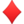 事實：請學生回顧與思考，這次考試的分數，並且記錄下錯的題目是哪個題型事實：請學生回顧與思考，這次考試的分數，並且記錄下錯的題目是哪個題型事實：請學生回顧與思考，這次考試的分數，並且記錄下錯的題目是哪個題型事實：請學生回顧與思考，這次考試的分數，並且記錄下錯的題目是哪個題型事實：請學生回顧與思考，這次考試的分數，並且記錄下錯的題目是哪個題型事實：請學生回顧與思考，這次考試的分數，並且記錄下錯的題目是哪個題型考試的分數是？錯的題型是？錯的題型是？錯的題型是？被扣了幾分？被扣了幾分？被扣了幾分？發現：請學生回顧考試的過程與歷程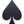 發現：請學生回顧考試的過程與歷程發現：請學生回顧考試的過程與歷程發現：請學生回顧考試的過程與歷程發現：請學生回顧考試的過程與歷程發現：請學生回顧考試的過程與歷程發現：請學生回顧考試的過程與歷程你認為你不會寫的原因是？你認為你不會寫的原因是？寫完考卷後，有檢查嗎？寫完考卷後，有檢查嗎？寫完考卷後，有檢查嗎？在寫考卷時，是否有跳題寫？在寫考卷時，是否有跳題寫？感受：請學生思考感受一下，看見自己的分數時的感受是什麼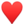 感受：請學生思考感受一下，看見自己的分數時的感受是什麼感受：請學生思考感受一下，看見自己的分數時的感受是什麼感受：請學生思考感受一下，看見自己的分數時的感受是什麼感受：請學生思考感受一下，看見自己的分數時的感受是什麼感受：請學生思考感受一下，看見自己的分數時的感受是什麼感受：請學生思考感受一下，看見自己的分數時的感受是什麼寫考卷時的感受是？寫考卷時的感受是？看到分數時，你的感受是？看到分數時，你的感受是？看到分數時，你的感受是？看到分數時，你的感受是？是否滿意自己的分數？未來：下一次考試時，我可以做什麼改變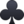 未來：下一次考試時，我可以做什麼改變未來：下一次考試時，我可以做什麼改變未來：下一次考試時，我可以做什麼改變未來：下一次考試時，我可以做什麼改變未來：下一次考試時，我可以做什麼改變未來：下一次考試時，我可以做什麼改變未來，我可以怎麼準備考卷？未來，我可以怎麼準備考卷？未來，我可以怎麼準備考卷？未來，在寫考卷時，我要注意什麼？未來，在寫考卷時，我要注意什麼？未來，在寫考卷時，我要注意什麼？未來，在寫考卷時，我要注意什麼？評量項目評量規準評量方式能體會團隊合作的意義，並關懷團隊成員。能體會團隊合作的意義與重要性。口頭發表實作評量自互評表教師觀察能體會團隊合作的意義，並關懷團隊成員。能參與團體活動，並關懷同學的感受。口頭發表實作評量自互評表教師觀察能分享保護環境的方法，以實際行動實踐。能覺察校園或班級的環境問題。口頭發表實作評量自互評表教師觀察能分享保護環境的方法，以實際行動實踐。能探討並執行讓環境更整潔美觀的行動。口頭發表實作評量自互評表教師觀察能規劃制定學習計畫，思考未來生涯發展。能學習自我覺察與管理。口頭發表實作評量自互評表教師觀察能規劃制定學習計畫，思考未來生涯發展。能制定並執行學習讀書計畫的行動。口頭發表實作評量自互評表教師觀察能規劃制定學習計畫，思考未來生涯發展。能思考自身生涯職業規劃。口頭發表實作評量自互評表教師觀察能運用美感與創意，設計製作表演道具。能運用美感與創意製作道具。口頭發表實作評量自互評表教師觀察領綱核心素養綜-E-A3規劃、執行學習及生活計畫，運用資源或策略，預防危機、保護自己，並以創新思考方式，因應日常生活情境。綜-E-B3覺察生活美感的多樣性，培養生活環境中的美感體驗，增進生活的豐富性與創意表現。綜-E-C3體驗與欣賞在地文化，尊重關懷不同族群，理解並包容文化的多元性。綜-E-A3規劃、執行學習及生活計畫，運用資源或策略，預防危機、保護自己，並以創新思考方式，因應日常生活情境。綜-E-B3覺察生活美感的多樣性，培養生活環境中的美感體驗，增進生活的豐富性與創意表現。綜-E-C3體驗與欣賞在地文化，尊重關懷不同族群，理解並包容文化的多元性。綜-E-A3規劃、執行學習及生活計畫，運用資源或策略，預防危機、保護自己，並以創新思考方式，因應日常生活情境。綜-E-B3覺察生活美感的多樣性，培養生活環境中的美感體驗，增進生活的豐富性與創意表現。綜-E-C3體驗與欣賞在地文化，尊重關懷不同族群，理解並包容文化的多元性。綜-E-A3規劃、執行學習及生活計畫，運用資源或策略，預防危機、保護自己，並以創新思考方式，因應日常生活情境。綜-E-B3覺察生活美感的多樣性，培養生活環境中的美感體驗，增進生活的豐富性與創意表現。綜-E-C3體驗與欣賞在地文化，尊重關懷不同族群，理解並包容文化的多元性。綜-E-A3規劃、執行學習及生活計畫，運用資源或策略，預防危機、保護自己，並以創新思考方式，因應日常生活情境。綜-E-B3覺察生活美感的多樣性，培養生活環境中的美感體驗，增進生活的豐富性與創意表現。綜-E-C3體驗與欣賞在地文化，尊重關懷不同族群，理解並包容文化的多元性。學習表現1d-III-1覺察生命的變化與發展歷程，實踐尊重和珍惜生命。學習內容學習內容Ad-III-1自然界生命現象與人的關係。Ad-III-2兒童階段的發展歷程。Ad-III-3尊重生命的行動方案。Ad-III-4珍惜生命的行動方案。Ad-III-1自然界生命現象與人的關係。Ad-III-2兒童階段的發展歷程。Ad-III-3尊重生命的行動方案。Ad-III-4珍惜生命的行動方案。學習表現2b-III-1參與各項活動，適切表現自己在團體中的角色，協同合作達成共同目標。2d-III-1運用美感與創意，解決生活問題，豐富生活內涵。學習內容學習內容Bb-III-1團體中的角色探索。Bb-III-2團隊運作的問題與解決。Bb-III-3團隊合作的技巧。Bd-III-1生活美感的運用與創意實踐。Bd-III-2正向面對生活美感與創意的多樣性表現。Bb-III-1團體中的角色探索。Bb-III-2團隊運作的問題與解決。Bb-III-3團隊合作的技巧。Bd-III-1生活美感的運用與創意實踐。Bd-III-2正向面對生活美感與創意的多樣性表現。學習表現3a-III-1辨識周遭環境的潛藏危機，運用各項資源或策略化解危機。學習內容學習內容Ca-III-1環境潛藏的危機。Ca-III-2辨識環境潛藏危機的方法。Ca-III-3化解危機的資源或策略。Ca-III-1環境潛藏的危機。Ca-III-2辨識環境潛藏危機的方法。Ca-III-3化解危機的資源或策略。學習目標能辨識環境的危機，運用資源解決危機。能體會團隊合作的意義，關懷團隊成員。能體會生命的不同，尊重與珍惜他人。能運用美感與創意，解決生活中的問題。能辨識環境的危機，運用資源解決危機。能體會團隊合作的意義，關懷團隊成員。能體會生命的不同，尊重與珍惜他人。能運用美感與創意，解決生活中的問題。《安全生活》《聰明老闆》、《打擊出去》《愛與感恩》《古城導覽》《安全生活》《聰明老闆》、《打擊出去》《愛與感恩》《古城導覽》（3a-III-1）（2b-III-1）（1d-III-1）（2d-III-1）融入議題*必選*□性別平等教育 *■人權教育 *■環境教育     *□海洋教育(保護海洋)   *□家庭教育*□生涯規劃教育 *□國防教育 *■資訊教育(□資訊素養與倫理 □行動學習 □新興科技)□科技教育      □能源教育  □原住民族教育  ■品德教育  □生命教育□法治教育       □防災教育 *□安全教育(交通安全教育)     ■多元文化教育□戶外教育      □國際教育  □閱讀素養教育       *□性別平等教育 *■人權教育 *■環境教育     *□海洋教育(保護海洋)   *□家庭教育*□生涯規劃教育 *□國防教育 *■資訊教育(□資訊素養與倫理 □行動學習 □新興科技)□科技教育      □能源教育  □原住民族教育  ■品德教育  □生命教育□法治教育       □防災教育 *□安全教育(交通安全教育)     ■多元文化教育□戶外教育      □國際教育  □閱讀素養教育       *□性別平等教育 *■人權教育 *■環境教育     *□海洋教育(保護海洋)   *□家庭教育*□生涯規劃教育 *□國防教育 *■資訊教育(□資訊素養與倫理 □行動學習 □新興科技)□科技教育      □能源教育  □原住民族教育  ■品德教育  □生命教育□法治教育       □防災教育 *□安全教育(交通安全教育)     ■多元文化教育□戶外教育      □國際教育  □閱讀素養教育       *□性別平等教育 *■人權教育 *■環境教育     *□海洋教育(保護海洋)   *□家庭教育*□生涯規劃教育 *□國防教育 *■資訊教育(□資訊素養與倫理 □行動學習 □新興科技)□科技教育      □能源教育  □原住民族教育  ■品德教育  □生命教育□法治教育       □防災教育 *□安全教育(交通安全教育)     ■多元文化教育□戶外教育      □國際教育  □閱讀素養教育       *□性別平等教育 *■人權教育 *■環境教育     *□海洋教育(保護海洋)   *□家庭教育*□生涯規劃教育 *□國防教育 *■資訊教育(□資訊素養與倫理 □行動學習 □新興科技)□科技教育      □能源教育  □原住民族教育  ■品德教育  □生命教育□法治教育       □防災教育 *□安全教育(交通安全教育)     ■多元文化教育□戶外教育      □國際教育  □閱讀素養教育       議題實質內涵人 E5 欣賞、包容個別差異並尊重自己與他人的權利。環 E12 養成對災害的警覺心及敏感度，對災害有基本的了解，並能避免災害的發生。資 E9 利用資訊科技分享學習資源與心得。品 E3 溝通合作與和諧人際關係。多 E8 認識及維護不同文化群體的尊嚴、權利、人權與自由。人 E5 欣賞、包容個別差異並尊重自己與他人的權利。環 E12 養成對災害的警覺心及敏感度，對災害有基本的了解，並能避免災害的發生。資 E9 利用資訊科技分享學習資源與心得。品 E3 溝通合作與和諧人際關係。多 E8 認識及維護不同文化群體的尊嚴、權利、人權與自由。人 E5 欣賞、包容個別差異並尊重自己與他人的權利。環 E12 養成對災害的警覺心及敏感度，對災害有基本的了解，並能避免災害的發生。資 E9 利用資訊科技分享學習資源與心得。品 E3 溝通合作與和諧人際關係。多 E8 認識及維護不同文化群體的尊嚴、權利、人權與自由。人 E5 欣賞、包容個別差異並尊重自己與他人的權利。環 E12 養成對災害的警覺心及敏感度，對災害有基本的了解，並能避免災害的發生。資 E9 利用資訊科技分享學習資源與心得。品 E3 溝通合作與和諧人際關係。多 E8 認識及維護不同文化群體的尊嚴、權利、人權與自由。人 E5 欣賞、包容個別差異並尊重自己與他人的權利。環 E12 養成對災害的警覺心及敏感度，對災害有基本的了解，並能避免災害的發生。資 E9 利用資訊科技分享學習資源與心得。品 E3 溝通合作與和諧人際關係。多 E8 認識及維護不同文化群體的尊嚴、權利、人權與自由。學習目標教材重點學習活動(含學習任務、學習策略與融入議題說明)多元評量能辨識環境的危機，運用資源解決危機。能應用「資料蒐集、提問探究」的思考策略，辨識環境的危機。能應用「觀察描述、規劃行動、詮釋發表」的思考策略，運用資源化解環境中的危機。<安全生活>  共8節任務一：災害危機【2節】展示圖片或播放影片，引導學生警覺災害的可怕及安全的重要。提示學生生活中可能的災害無所不在，含括天然的(如地震、颱風等)、人為的(如火災、交通事故，乃至任何導致生命財產損失之意外狀況)。指導學生進行災害相關資料蒐集(如剪報、網路訊息、親身經歷等)班級內分享與回饋。任務二：逃生計畫【6節】以天然災害地震或人為災害火災為例，引導學生深入探討其成因與預防措施。小組討論：「校園安全空間現況」調查(如哪些地方放置了滅火器、消防栓、逃生指示燈等)，並做實際逃生路線演練。引導學生整理歸納：生活中各種可能的災害種類與預防措施(含日常觀念、行為、設備等)、災害(意外)狀況發生時，除了運用既有設備與自己應變之外，還可以尋求哪些單位的協助?這些單位通常會提供哪些救援?要如何才能及獲得他的救援?學生演練如何撥打與接聽救援熱線(如119、110或手機112、113、1995、165、0800-055-850等)指導學生進行「家居空間安全現況」調查，並與家人討論可能遭遇的狀況、困難及改善辦法。班級內分享與回饋。口頭發表實作評量自互評表教師觀察能體會團隊合作的意義，關懷團隊成員。能應用「規劃行動、詮釋發表」的思考策略，體會團隊合作的意義。<聰明老闆>  共6節任務：園遊會【6節】學生化身推銷員，實地推銷販賣商品或遊戲。班級內分工：各小組依據排班時段，到攤位實際進行招攬顧客、推銷、販賣商品或遊戲。園遊會活動結束後，計算利潤盈餘。班級內分享回饋與省思討論：分享「活動中遇到的問題與解決」經驗。口頭發表實作評量自互評表教師觀察能體會生命的不同，尊重與珍惜他人。能應用「觀察推理、提問探究、規劃行動」的思考策略，體會生命的不同。能應用「觀察推理、規劃行動」的思考策略，實際做出尊重與珍惜他人的行動。能應用「資料蒐集、提問探究」的思考策略，瞭解、認識不同文化並予以尊重。<愛與感恩>  共12節任務一：有愛無礙【4節】引導學生認識「亞斯伯格症」、「自閉症」、等不同弱勢族群兒童的特點、相處方式。引導學生瞭解本校有哪些特殊的班級？小組討論：如何和這些不一樣的同學相處、互動。小組設計：一份和這些同學一起玩樂的活動。班級內分享與回饋。任務二：感謝有你【4節】引導學生思考並討論：在學校內外有許多穿著背心的家長，他們為我們做了哪些事情呢？那我們可以為他們做些什麼呢？連結母親節節慶：認識不同文化的母親節慶祝方式。引導學生思考並實踐如何向自己的父母／主要照顧者表達自己的感謝與愛意。任務三：擁抱多元【4節】連結五上康軒國語第十一課「與達駭黑熊走入山林」課文，認識原住民風情。引導學生認識在臺灣裡不同族群的特色：客家文化、住民風情、外籍配偶的家鄉。小組合作：擇一種文化進行資料搜尋與探討，以海報或簡報方式呈現；討論最代表其文化的飲食或娛樂，並帶至班級內進行分享與報告。班級內分享與回饋。口頭發表實作評量自互評表教師觀察能體會團隊合作的意義，關懷團隊成員。能應用「觀察推理、規劃行動」的思考策略，體會團隊合作的意義。<打擊出去>  共4節任務：班際樂樂棒球競賽【4節】討論進行樂樂棒球運動時的安全守則以及得勝秘訣。各班級利用共同時間，進行實際樂樂棒球練習。全學年利用共同時間，進行單淘汰樂樂棒球競賽。班級內分享回饋與省思討論：分享「活動中遇到的問題與解決」經驗。口頭發表實作評量自互評表教師觀察能運用美感與創意，解決生活中的問題。能應用「觀察推理、提問探究、詮釋發表」的思考策略，運用美感與創意，製作文宣品。能應用「詮釋發表、評估反思」的思考策略，進行古城主題導覽。<古城導覽>  共10節任務一：畫～古城之最【6節】連接臺北探索館之校外教學經驗，參與導覽解說過程，欣賞過館內文宣品。引導學生討論文宣品內文重點。指導學生利用【曼陀螺思考單：臺北古城之最──景點介紹】學習單，將學習單內容製作成文宣品。引導學生將手繪作品轉譯成電腦圖檔，並完成列印。任務二：話～古城之最【4節】小組合作，利用文宣品演練古城主題導覽。班級內進行分享與回饋。指導各小組依據分配的班級，進行入班預約與主題導覽，並進行自評與互評。班級內分享回饋與省思討論：分享「活動中遇到的問題與解決」經驗。口頭發表實作評量自互評表教師觀察評量項目評量規準評量方式能辨識環境的危機，運用資源解決危機。能辨識環境中潛藏的危機。口頭發表實作評量自互評表教師觀察能辨識環境的危機，運用資源解決危機。能運用資源化解環境中的危機。口頭發表實作評量自互評表教師觀察能體會團隊合作的意義，並關懷團隊成員。能體會團隊合作的意義與重要性。口頭發表實作評量自互評表教師觀察能體會團隊合作的意義，並關懷團隊成員。能參與團體活動，並關懷同學的感受。口頭發表實作評量自互評表教師觀察能體會生命的不同，尊重與珍惜他人。能尊重並關懷與自己不一樣的特殊同學。口頭發表實作評量自互評表教師觀察能體會生命的不同，尊重與珍惜他人。能實際表達自己的感恩與愛意。口頭發表實作評量自互評表教師觀察能體會生命的不同，尊重與珍惜他人。能尊重與珍惜臺灣族群的多元文化。口頭發表實作評量自互評表教師觀察能運用美感與創意，解決生活中的問題。能運用美感與創意，製作文宣品。口頭發表實作評量自互評表教師觀察